iEM系统更换SQL Server数据源操作手册在iEM服务器中正常安装所有程序。（文档中%代表iEM系统安装盘符）编辑%:\IEM\BIN\InitSQLDB.ini文件，如下图所示，正确填写SQL登录信息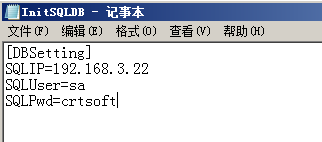 运行%:\IEM\BIN\InitSQLDB.exe程序，系统会自动在指定SQL Server中创建iEM数据库。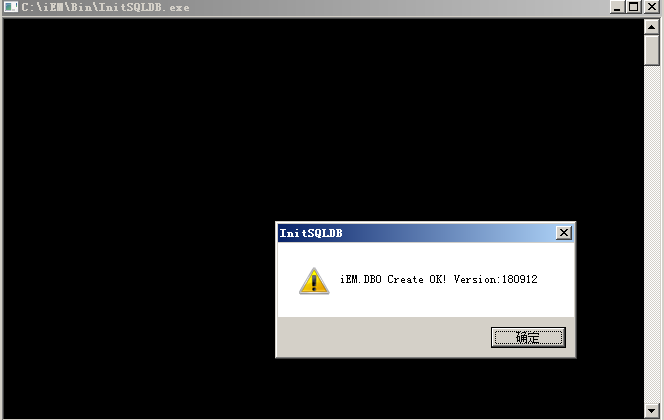 编辑%:\IEM\BIN\iemsrv.cfg文件，iemserver项目填写正确ip地址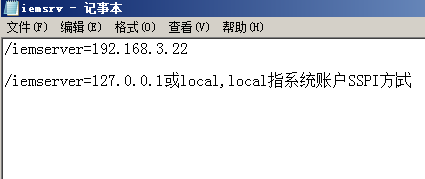 编辑%:\iEMExplore\web.cfg文件：server=新sql server IP地址，uid=iEMadmin，pwd=crtsoft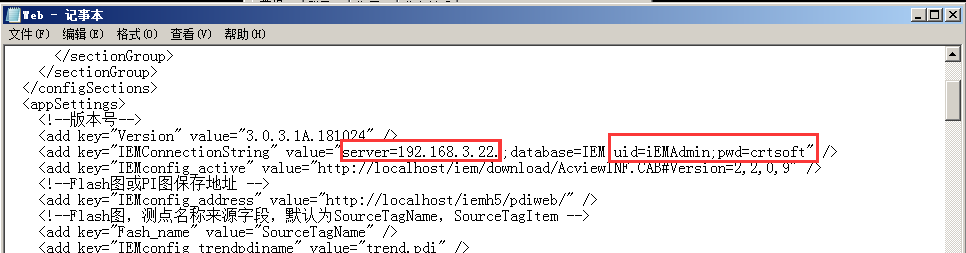 重新启动所有iEM系统服务若访问网页出现显示异常，请将iEM.DBUpdate_L.Pack.exe拷贝到SQL Server所在服务器中执行即可。